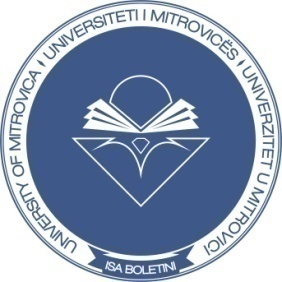 AFATI I PRILLIT (2022)Drejtimet: Banka, Financa dhe Kontabilitet (BFK) & Menaxhment dhe Informatikë (MXHI)Vërejtje: Studentët obligohen që të vijnë me kohë në provim. *Fakulteti nuk mbanë përgjegjësinë e mospjesëmarrjes suaj në provim në rast të modifikimit të sallës në kohën apo pas kohës së provimit.Mitrovicë,								 MSc. Milaim A. MEHMETI									_______________________                                                                                                                                       (Shef i Departamentit)NrLëndaDataBFK / Koha / SallaMXHI / Koha /Salla1Mikroekonomia I29.04.202214:00 – 15:00 S2022Gjuhë angleze I21.04.202209:00 – 10:00 S2013Informatikë biznesore26.04.202214:00 – 15:00 S2014Matematika financiare19.04.202214:00 – 15:00 S2025Parimet e menaxhmentit27.04.202214:00 – 15:00 AV6Parimet e kontabilitetit22.04.202214:00 – 15:00 AV7Statistika biznesore20.04.202214:00 – 15:00 S2018Makroekonomia28.04.202214:00 – 15:00 S2029Ekonomia e Kosovës dhe BE-së21.04.202214:00 – 15:00 S20210Menaxhimi i BVM29.04.202210:00 – 11:00 S20211Ndërmarrësi21.04.202215:00 – 16:00 S20212Financa21.04.202214:00 – 15:00 S20113Kontabiliteti menaxherial22.04.202214:00 – 15:00 AV14Parimet e marketingut28.04.202214:00 – 15:00 S20215E drejta biznesore26.04.202215:00 – 16:00 S20216Menaxhment27.04.202214:00 – 15:00 AV17Financa ndërkombëtare21.04.202214:00 – 15:00 S20118Financat e korporatave20.04.202214:00 – 15:00 S20119Kontabiliteti financiar21.04.202214:00 – 15:00 S20120Biznesi ndërkombëtar19.04.202214:00 – 15:00 S20121Menaxhimi i resurseve humane19.04.202214:00 – 15:00 S20122Informatika e biznesit26.04.202214:00 – 15:00 S20123Sjellje organizative20.04.202214:00 – 15:00 S20124Menaxhimi i biznesit ndërkombëtar19.04.202214:00 – 15:00 S20125Biznesi elektronik29.04.202214:00 – 15:00 S20226Tregjet dhe institucionet financiare29.04.202210:00 – 11:00 S20127Bankat dhe afarizmi bankar21.04.202215:00 – 16:00 S20228Analiza e pasqyrave financiare23.04.202211:00 – 12:00 S20129Mjedisi në biznes20.04.202214:00 – 15:00 S20130Menaxhmenti financiar22.04.202214:00 – 15:00 AV14:00 – 15:00 AV31Vendosje në biznes20.04.202214:00 – 15:00 S20132Menaxhimi i projekteve28.04.202215:00 – 16:00 S20133Menaxhimi i inovacioneve29.04.202214:00 – 15:00 S20234Menaxhimi i investimeve27.04.202214:00 – 15:00 AV14:00 – 15:00 AV35Menaxhimi i riskut dhe sigurimet26.04.202214:00 – 15:00 S20236Auditimi23.04.202210:00 – 11:00 S20137Financa publike27.04.202215:00 – 16:00 S20138Taksat dhe korporatat29.04.202214:00 – 15:00 S20239Menaxhmenti bankar21.04.202214:00 – 15:00 S20114:00 – 15:00 S20140Analiza e të dhënave për hulumtime në biznes29.04.202210:00 – 11:00 S20241Menaxhmenti i operacioneve27.04.202215:00 – 16:00 S20142TIK dhe planifikimi i projekteve21.04.202215:00 – 16:00 S20243Menaxhimi i riskut26.04.202214:00 – 15:00 S20244Menaxhmenti Strategjik28.04.202214:00 – 15:00 S20245Etika në biznes19.04.202214:00 – 15:00 S20146Etika ne kontabilitet dhe auditim19.04.202214:00 – 15:00 S20147Kontabilitet i instit. Financiare19.04.202214:00 – 15:00 S202